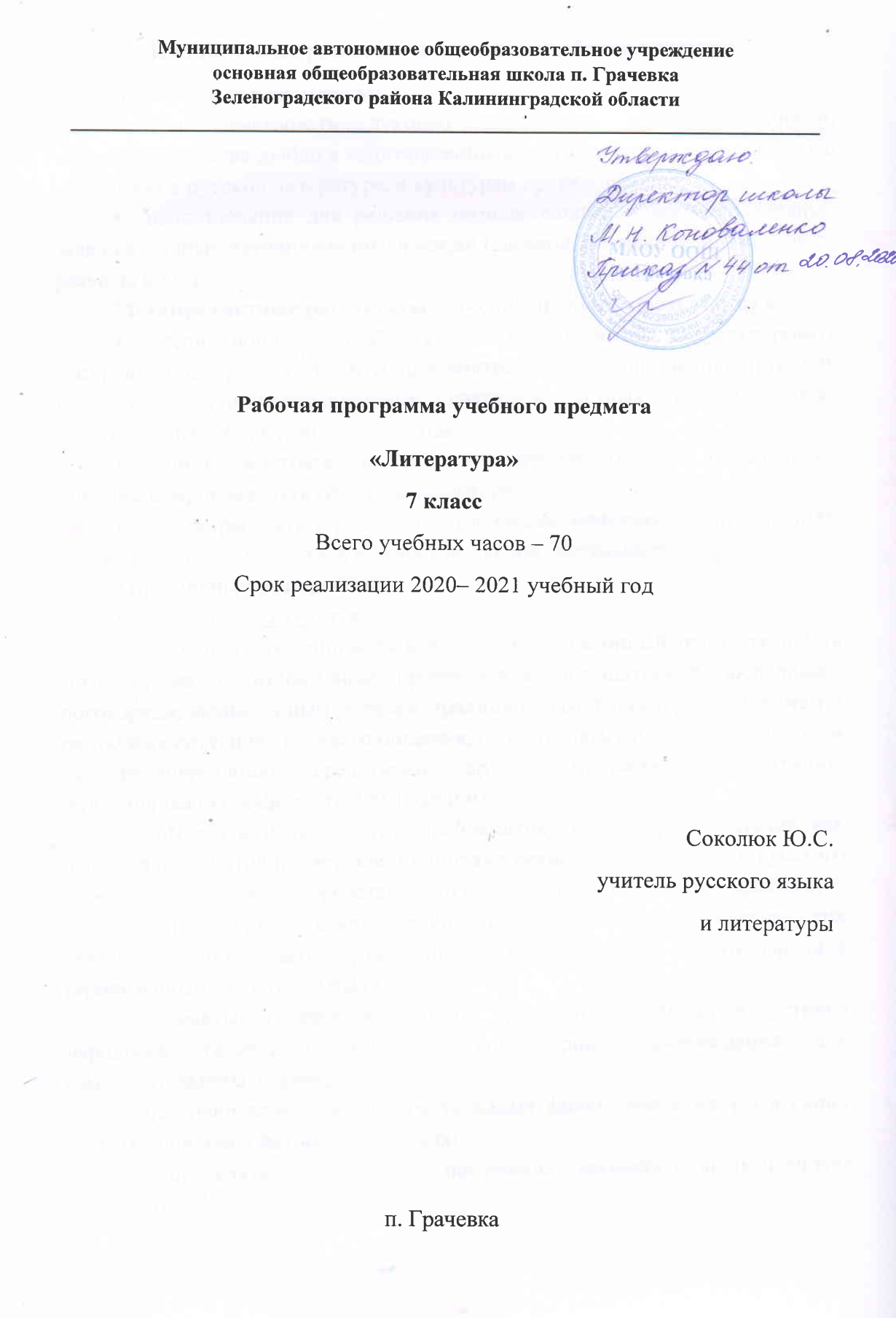 Планируемые результаты освоения учебного предметаЛичностные результаты:• Совершенствовать духовно-нравственных качеств личности, воспитание чувства любви к многонациональному Отечеству, уважительного  отношения к русской литературе, к культурам других народов;  •  использование для решения познавательных и коммуникативных задач различных источников информации (словари, энциклопедии, интернет-ресурсы и др.).Метапредметные результаты изучения предмета проявляются в: •  умении понимать проблему, выдвигать гипотезу, структурировать материал, подбирать аргументы для подтверждения собственной позиции, выделять причинно-следственные связи в устных и письменных высказываниях, формулировать выводы;  • умении самостоятельно организовывать собственную деятельность, оценивать ее, определять сферу своих интересов; • умении работать с разными источниками информации, находить ее, анализировать, использовать в самостоятельной деятельности.  Предметные результаты:Обучающийся научится:-  осознанно воспринимать и понимать фольклорный текст; различать  фольклорные и литературные произведения, обращаться к пословицам,  поговоркам, фольклорным образам, традиционным фольклорным приёмам в  различных ситуациях речевого общения, сопоставлять фольклорную сказку и её интерпретацию средствами других искусств (иллюстрация, мультипликация, художественный фильм); -  выделять нравственную проблематику фольклорных текстов как основу для развития представлений о нравственном идеале своего и русского народов, формирования представлений о русском национальном характере; - видеть черты русского национального характера в героях русских сказок и былин, видеть черты национального характера своего народа в героях народных сказок и былин; -  учитывая жанрово-родовые признаки произведений устного народного творчества, выбирать фольклорные произведения для самостоятельного  чтения; - целенаправленно использовать малые фольклорные жанры в своих устных  и письменных высказываниях; - определять с помощью пословицы жизненную/вымышленную ситуацию; -  выразительно читать сказки и былины, соблюдая соответствующий   интонационный рисунок устного рассказывания; -  пересказывать сказки, чётко выделяя сюжетные линии, не пропуская значимых композиционных элементов, используя в своей речи характерные для народных сказок художественные приёмы; - выявлять в сказках характерные художественные приёмы и на этой основе определять жанровую разновидность сказки, отличать литературную сказку от фольклорной; -  видеть необычное в обычном, устанавливать неочевидные связи между предметами, явлениями, действиями, отгадывая или сочиняя загадку.- осознанно воспринимать художественное произведение в единстве формы и содержания; адекватно понимать художественный текст и давать его смысловой анализ; - интерпретировать прочитанное, устанавливать поле читательских ассоциаций, отбирать произведения для чтения; - воспринимать художественный текст как произведение искусства,  послание автора читателю, современнику и потомку; - определять для себя актуальную и перспективную цели чтения  художественной литературы; выбирать произведения для самостоятельного чтения; - выявлять и интерпретировать авторскую позицию, определяя своё к ней отношение, и на этой основе формировать собственные ценностные ориентации; - определять актуальность произведений для читателей разных поколений и вступать в диалог с другими читателями; - анализировать и истолковывать произведения разной жанровой  природы, аргументированно формулируя своё отношение к прочитанному; - создавать собственный текст аналитического и интерпретирующего  характера в различных форматах; - сопоставлять произведение словесного искусства и его воплощение в других искусствах; - работать с разными источниками информации и владеть основными  способами её обработки и презентации.Обучающийся получит возможность научиться:-  сравнивая сказки, принадлежащие разным народам, видеть в них воплощение нравственного идеала конкретного народа (находить общее и  различное с идеалом русского и своего народов); - рассказывать о самостоятельно прочитанной сказке, былине, обосновывая свой выбор; - сочинять сказку (в том числе и по пословице), былину и/или придумывать сюжетные линии; -  сравнивая произведения героического эпоса разных народов (былину и сагу, былину и сказание), определять черты национального характера; - выбирать произведения устного народного творчества разных народов для самостоятельного чтения, руководствуясь конкретными целевыми установками; -  устанавливать связи между фольклорными произведениями разных  народов на уровне тематики, проблематики, образов (по принципу сходства и различия).- выбирать путь анализа произведения, адекватный жанрово-родовой природе художественного текста; - дифференцировать элементы поэтики художественного текста, видеть их художественную и смысловую функцию; - сопоставлять «чужие» тексты интерпретирующего характера, аргументированно оценивать их; - оценивать интерпретацию художественного текста, созданную средствами других искусств; - создавать собственную интерпретацию изученного текста средствами других искусств; - сопоставлять произведения русской и мировой литературы самостоятельно (или под руководством учителя), определяя линии сопоставления, выбирая аспект для сопоставительного анализа; -  вести самостоятельную проектно-исследовательскую деятельность и оформлять её результаты в разных форматах (работа исследовательского характера, реферат, проект). Планируемые результаты освоения ВПМ «Литература и кино»Личностные результаты:1. Готовность и способность обучающихся к саморазвитию и самообразованию на основе мотивации к обучению и познанию; готовность и способность осознанному выбору и построению дальнейшей индивидуальной траектории образования на базе ориентировки в мире профессий и профессиональных предпочтений, с учетом устойчивых познавательных интересов.2. Развитое моральное сознание и компетентность в решении моральных проблем на основе личностного выбора, формирование нравственных чувств и нравственного поведения, осознанного и ответственного отношения к собственным поступкам (способность к нравственному самосовершенствованию; веротерпимость, уважительное отношение к религиозным чувствам, взглядам людей или их отсутствию; знание основных норм морали, нравственных, духовных идеалов, хранимых в культурных традициях народов России, готовность на их основе к сознательному самоограничению в поступках, поведении, расточительном потребительстве;  сформированность представлений об основах светской этики, культуры традиционных религий, их роли в развитии культуры и истории России и человечества, в становлении гражданского общества и российской государственности; понимание значения нравственности, веры и религии в жизни человека, семьи и общества). Сформированность ответственного отношения к учению; уважительного отношения к труду, наличие опыта участия в социально значимом труде. Осознание значения семьи в жизни человека и общества, принятие ценности семейной жизни, уважительное и заботливое отношение к членам своей семьи.3. Сформированность целостного мировоззрения, соответствующего современному уровню развития науки и общественной практики, учитывающего социальное, культурное, языковое, духовное многообразие современного мира.4. Осознанное, уважительное и доброжелательное отношение к другому человеку, его мнению, мировоззрению, культуре, языку, вере, гражданской позиции. Готовность и способность вести диалог с другими людьми и достигать в нем взаимопонимания (идентификация себя как полноправного субъекта общения, готовность к конструированию образа партнера по диалогу, готовность к конструированию образа допустимых способов диалога, готовность к конструированию процесса диалога как конвенционирования интересов, процедур, готовность и способность к ведению переговоров).  5. Освоенность социальных норм, правил поведения, ролей и форм социальной жизни в группах и сообществах. Участие в школьном самоуправлении и общественной жизни в пределах возрастных компетенций с учетом региональных, этнокультурных, социальных и экономических особенностей (формирование готовности к участию в процессе упорядочения социальных связей и отношений, в которые включены и которые формируют сами учащиеся; включенность в непосредственное гражданское участие, готовность участвовать в жизнедеятельности подросткового общественного объединения, продуктивно взаимодействующего с социальной средой и социальными институтами; идентификация себя в качестве субъекта социальных преобразований, освоение компетентностей в сфере организаторской деятельности; интеграция ценностей созидательного отношения к окружающей действительности, ценностей социального творчества, ценности продуктивной организации совместной деятельности, самореализации в группе и организации, ценности «другого» как равноправного партнера, формирование компетенций анализа, проектирования, организации деятельности, рефлексии изменений, способов взаимовыгодного сотрудничества, способов реализации собственного лидерского потенциала).6. Сформированность ценности здорового и безопасного образа жизни; интериоризация правил индивидуального и коллективного безопасного поведения в чрезвычайных ситуациях, угрожающих жизни и здоровью людей.7. Развитость эстетического сознания через освоение художественного наследия народов России и мира, творческой деятельности эстетического характера (способность понимать художественные произведения, отражающие разные этнокультурные традиции; сформированность основ художественной культуры обучающихся как части их общей духовной культуры, как особого способа познания жизни и средства организации общения; эстетическое, эмоционально-ценностное видение окружающего мира; способность к эмоционально-ценностному освоению мира, самовыражению и ориентации в художественном и нравственном пространстве культуры; уважение к истории культуры своего Отечества, выраженной в том числе в понимании красоты человека; потребность в общении с художественными произведениями, сформированность активного отношения к традициям художественной культуры как смысловой, эстетической и личностно-значимой ценности).Метапредметные результаты:Метапредметные результаты включают освоенные обучающимися межпредметные понятия и универсальные учебные действия (регулятивные, познавательные, коммуникативные).Межпредметные понятиякУсловием формирования межпредметных понятий является овладение обучающимися основами читательской компетенции, приобретение навыков работы с информацией, участие в проектной деятельности.  При изучении внутрипредметного модуля «Литература и кино» будет выполнена работа по анализу кинематографических интерпретаций художественных произведений, входящих в школьную программу по литературе. При изучении внутрипредметного модуля «Литература и кино» обучающиеся усовершенствуют приобретённые    имеющиеся навыки работы с информацией и пополнят их. Они смогут, с помощью таких средств, как крупный план, монтаж, музыка, талантливая актёрская игра, кинематограф увидеть и услышать творчество писателя в целом, его мировое значение в развитии литературного процесса.Предметные результаты:Обучающийся научится:- сопоставлять фильм-экранизацию и литературный первоисточник (соответствие замысла режиссёра замыслу автора в раскрытии на экране тематики и проблематики, образов и характеров персонажей, жанровой структуры и поэтики произведения);- обсуждать фильм-экранизацию литературных произведений мировой классики на уроках-диспутах и уроках-конференциях;- размышлять над особенностями творческой манеры того или иного писателя, а также времени, событиями, поступками и характерами героев экранизируемых литературных произведений;Обучающийся получит возможность научиться:- употреблять стилистические средства лексики и грамматики в разговорном языке и в художественных произведениях. - подготовить сообщение, доклад, на литературную тему, рассказ на основе прочитанного и увиденного; - свободно владеть монологической и диалогическом речью в процессе беседы, интервью, диспута и пр.); - вести самостоятельную проектно-исследовательскую деятельность и оформлять её результаты в разных форматах (работа исследовательского характера, реферат, проект).\Содержание учебного предмета «Литература», 7 класс, 70 часовВведение (1 ч.) УСТНОЕ НАРОДНОЕ ТВОРЧЕСТВО (6 ч.) Предания. Поэтическая автобиография народа. Устный рассказ об исторических событиях. «Воцарение Ивана Грозного», «Сороки-Ведьмы», «Петр и плотник». Былины.  «Вольга и Микула Селянинович».  Киевский цикл былин.  Воплощение в былине нравственных свойств русского народа, прославление мирного труда. Микула — носитель лучших человеческих качеств (трудолюбие, мастерство, чувство собственного достоинства, доброта, щедрость, физическая сила). Новгородский цикл былин.  «Садко».  Своеобразие былины.  Поэтичность.  Тематическое различие Киевского и Новгородского циклов былин. Своеобразие былинного стиха. Собирание былин. Собиратели. (Для самостоятельного чтения.) Пословицы и поговорки. Народная мудрость пословиц и поговорок. Выражение в них духа народного языка Сборники пословиц. Собиратели пословиц.  Меткость и точность языка.  Краткость и выразительность.  Прямой и переносный смысл пословиц.  Пословицы народов мира. Сходство и различия пословиц разных стран мира на одну тему (эпитеты, сравнения, метафоры). Теория литературы.  Гипербола (развитие представлений).  Былина.  Героический эпос, афористические жанры фольклора.  Пословицы, поговорки (развитие представлений) Входной контроль (1ч.)ИЗ ДРЕВНЕРУССКОЙ ЛИТЕРАТУРЫ (3 ч.) «Поучение» Владимира Мономаха (отрывок), «Повесть о Петре и Февронии Муромских».  Нравственные заветы Древней Руси. Внимание к личности, гимн любви и верности. Теория литературы. Поучение (начальные представления). «Повесть временных лет». Отрывок «О пользе книг». Формирование традиции уважительного отношения к книге. Теория литературы. Летопись (развитие представлений). ИЗ РУССКОЙ ЛИТЕРАТУРЫ XVIII ВЕКА (2 ч.) Михаил Васильевич Ломоносов.  Краткий рассказ об ученом и поэте.  «К статуе Петра Великого», «Ода на день восшествия на Всероссийский престол ея Величества государыни Императрицы Елисаветы Петровны 1747 года» (отрывок). Уверенность Ломоносова в будущем русской науки и ее творцов.  Патриотизм.  Призыв к миру.  Признание труда, деяний на благо Родины важнейшей чертой гражданина. Теория литературы. Ода (начальные представления). Гавриил Романович Державин.  Краткий рассказ о поэте.  «Река времен в своем стремленьи...», «На птичку...», «Признание». Размышления о смысле жизни, о судьбе. Утверждение необходимости свободы творчества. ИЗ РУССКОЙ ЛИТЕРАТУРЫ XIX ВЕКА (30 ч.) Александр Сергеевич Пушкин. Краткий рассказ о писателе. «Полтава» («Полтавский бой»), «Медный всадник» (вступление «На берегу пустынных волн...»), «Песнь о вещем Олеге». Интерес Пушкина к истории России. Мастерство в изображении Полтавской битвы, прославление мужества и отваги русских солдат. Выражение чувства любви к Родине. Сопоставление полководцев (Петра I и Карла XII). Авторское отношение к героям. Летописный источник «Песни о вещем Олеге». Особенности композиции.  Своеобразие языка.  Смысл сопоставления Олега и волхва.  Художественное воспроизведение быта и нравов Древней Руси. Теория литературы. Баллада (развитие представлений). «Борис Годунов» (сцена в Чудовом монастыре).  Образ летописца как образ древнерусского писателя.  Монолог Пимена: размышления о труде летописца как о нравственном подвиге. Истина как цель летописного повествования и как завет будущим поколениям. Теория литературы. Повесть (развитие представлений). Михаил Юрьевич Лермонтов. Краткий рассказ о поэте. «Песня про царя Ивана Васильевича, молодого опричника и удалого купца Калашникова». Поэма об исторической прошлой Руси. Картины быта XVI века, их значение для понимания характеров и идеи поэмы.  Смысл столкновения Калашникова с Кирибеевичем и Иваном Грозным. Защита Калашниковым человеческого достоинства, его готовность стоять за правду до конца.  Особенности сюжета поэмы. Авторское отношение к изображаемому. Связь поэмы с произведениями устного народного творчества. Оценка героев с позиций народа. Образы гусляров. Язык и стих поэмы. «Когда волнуется желтеющая нива...», «Молитва», «Ангел».  Стихотворение «Ангел» как воспоминание об идеальной гармонии, о «небесных» звуках, оставшихся в памяти души, переживание блаженства, полноты жизненных сил, связанное с красотой природы и ее проявлений.  «Молитва» («В минуту жизни трудную...»)  —  готовность ринуться навстречу знакомым гармоничным звукам, символизирующим ожидаемое счастье на земле. Теория литературы. Фольклоризм литературы (развитие представлений). Николай Васильевич Гоголь. Краткий рассказ о писателе.  «Тарас Бульба». Прославление боевого товарищества, осуждение предательства. Героизм и самоотверженность Тараса и его товарищей-запорожцев в борьбе за освобождение родной земли.  Противопоставление Остапа Андрию, смысл этого противопоставления.  Патриотический пафос повести. Особенности изображения людей и природы в повести. Теория литературы.  Историческая и фольклорная основа произведения.  Роды литературы: эпос (развитие понятия).  Литературный герой (развитие понятия). Иван Сергеевич Тургенев. Краткий рассказ о писателе. «Бирюк».  Изображение быта крестьян, авторское отношение к бесправным и обездоленным.  Мастерство в изображении пейзажа. Художественные особенности рассказа. Стихотворения в прозе. «Русский язык». Тургенев о богатстве и красоте русского языка.  Родной язык как духовная опора человека. «Близнецы», «Два богача». Нравственность и человеческие взаимоотношения.  Теория литературы. Стихотворения в прозе. Промежуточный контроль – 1 час. Николай Алексеевич Некрасов. Краткий рассказ о писателе. «Русские женщины» («Княгиня Трубецкая»), Историческая основа поэмы.  Величие духа русских женщин, отправившихся вслед за осужденными мужьями в Сибирь. Художественные особенности исторических поэм Некрасова. «Размышления у парадного подъезда». Боль поэта за судьбу народа. Своеобразие некрасовской музы. (Для чтения и обсуждения.) Теория литературы. Поэма (развитие понятия). Трехсложные размеры стиха (развитие понятия). Михаил Евграфович Салтыков-Щедрин. Краткий рассказ о писателе. «Повесть о том, как один мужик двух генералов прокормил».  Нравственные пороки общества.  Паразитизм генералов, трудолюбие и сметливость мужика. Осуждение покорности мужика. Сатира в «Повести...». «Дикий помещик». Для внеклассного чтения. Теория литературы. Гротеск (начальные представления). Лев Николаевич Толстой. Краткий рассказ о писателе. «Детство».  Главы из повести: «Классы», «Наталья Саввишна», «Маман» и др.  Взаимоотношения детей и взрослых.  Проявления чувств героя, беспощадность к себе, анализ собственных поступков. Теория литературы.  Автобиографическое художественное произведение (развитие понятия).  Герой-повествователь (развитие понятия). Антон Павлович Чехов. Краткий рассказ о писателе.  «Хамелеон».  Живая картина нравов.  Осмеяние трусости и угодничества. Смысл названия рассказа. «Говорящие фамилии» как средство юмористической характеристики. «Злоумышленник», «Размазня». Многогранность комического в рассказах А. П. Чехова. (Для чтения и обсуждения.) Теория литературы. Сатира и юмор как формы комического (развитие представлений).  «Край ты мой, родимый край!» Стихотворения русских поэтов XIX века о родной природе. В. Жуковский. «Приход весны»; И. Бунин. «Родина»; А. К. Толстой. «Край ты мой, родимый край...», «Благовест». Поэтическое изображение родной природы и выражение авторского настроения, миросозерцания. ИЗ РУССКОЙ ЛИТЕРАТУРЫ XX ВЕКА (24 ч.)   Иван Алексеевич Бунин. Краткий рассказ о писателе. «Цифры».  Воспитание детей в семье.  Герой рассказа: сложность взаимопонимания детей и взрослых.  «Лапти».  Душевное богатство простого крестьянина. Максим Горький. Краткий рассказ о писателе. «Детство».  Автобиографический характер повести.  Изображение «свинцовых мерзостей жизни».  Дед Каширин.  «Яркое, здоровое, творческое в русской жизни» (Алеша, бабушка, Цыганок, Хорошее Дело). Изображение быта и характеров. Вера в творческие силы народа. «Старуха Изергиль» («Легенда о Данко»). Теория литературы. Понятие о теме и идее произведения (начальные представления). Портрет как средство характеристики героя. Владимир Владимирович Маяковский. Краткий рассказ о писателе. «Необычайное приключение, бывшее с Владимиром Маяковским летом на даче».  Мысли автора о роли поэзии в жизни человека и общества. Своеобразие стихотворного ритма, словотворчество Маяковского. «Хорошее отношение к лошадям».  Два взгляда на мир: безразличие, бессердечие мещанина и гуманизм, доброта, сострадание лирического героя стихотворения. Теория литературы.  Лирический герой (начальные представления). Обогащение знаний о ритме и рифме. Тоническое стихосложение (начальные представления)  Леонид Николаевич Андреев. Краткий рассказ о писателе. «Кусака». Чувство сострадания к братьям нашим меньшим, бессердечие героев. Гуманистический пафос произведения. Андрей Платонович Платонов. Краткий рассказ о писателе. «Юшка». Главный герой произведения, его непохожесть на окружающих людей, душевная щедрость. Любовь и ненависть окружающих героя людей.  Юшка —  незаметный герой с большим сердцем.  Осознание необходимости сострадания и уважения к человеку. Неповторимость и ценность каждой человеческой личности. «В прекрасном и яростном мире».  Труд как нравственное содержание человеческой жизни.  Идеи доброты, взаимопонимания, жизни для других. Своеобразие языка прозы Платонова (для внеклассного чтения). Б.Л.Пастернак «Июль», «Никого не будет в доме» Александр Трифонович Твардовский. Краткий рассказ о поэте. «Снега потемнеют синие...», «Июль —  макушка лета...», «На дне моей жизни...».  Размышления поэта о взаимосвязи человека и природы, о неразделимости судьбы человека и народа. Теория литературы. Лирический герой (развитие понятия). На дорогах войны.  Интервью с поэтом —  участником Великой Отечественной войны.  Героизм, патриотизм, самоотверженность, трудности и радости грозных лет войны в стихотворениях поэтов — участников войны: А. Ахматовой, К. Симонова, А. Твардовского, А. Суркова, Н. Тихонова и др. Ритмы и образы военной лирики. Теория литературы. Публицистика. Интервью как жанр публицистики (начальные представления). Федор Александрович Абрамов. Краткий рассказ о писателе.  «О чем плачут лошади». Эстетические и нравственно-экологические проблемы, поднятые в рассказе. Теория литературы. Литературные традиции. Евгений Иванович Носов. Краткий рассказ о писателе. «Кукла» («Акимыч»), «Живое пламя».  Сила внутренней, духовной красоты человека.  Протест против равнодушия, бездуховности, безразличного отношения к окружающим людям, природе. Осознание огромной роли прекрасного в душе человека, в окружающей природе. Взаимосвязь природы и человека. Юрий Павлович Казаков. Краткий рассказ о писателе. «Тихое утро».  Взаимоотношения детей, взаимопомощь, взаимовыручка.  Особенности характера героев —  сельского и городского мальчиков, понимание окружающей природы. Подвиг мальчика и радость от собственного доброго поступка. Дмитрий Сергеевич Лихачев.   «Земля родная» (главы из книги). Духовное напутствие молодежи. Теория литературы. Публицистика (развитие представлений). Мемуары как публицистический жанр (начальные представления).Промежуточная аттестация – 1 час. М.М. Зощенко «Беда» «Тихая моя Родина».  Стихотворения о Родине, родной природе, собственном восприятии окружающего (В.  Брюсов, Ф.  Сологуб, С. Есенин, Н.  Заболоцкий, Н.  Рубцов).  Человек и природа.  Выражение душевных настроений, состояний человека через описание картин природы. Общее и индивидуальное в восприятии родной природы русскими поэтами. Из литературы народов России (1 ч.)Творчество аварского поэта Расула Гамзатова.ИЗ ЗАРУБЕЖНОЙ ЛИТЕРАТУРЫ (3 ч.) Роберт Бернс.  Особенности творчества.  «Честная бедность».  Представления народа о справедливости и честности.  Народнопоэтический характер произведения. Джордж Гордон Байрон. «Ты кончил жизни путь, герой!». Гимн герою, павшему в борьбе за свободу Родины. Японские хокку (трехстишия). Изображение жизни природы и жизни человека в их нерасторжимом единстве на фоне круговорота времен года. Поэтическая картина, нарисованная одним-двумя штрихами. Теория литературы. Особенности жанра хокку (хайку). О. Генри. «Дары волхвов». Сила любви и преданности. Жертвенность во имя любви. Смешное и возвышенное в рассказе. Рей Дуглас Брэдбери. «Каникулы». Фантастические рассказы Рея Брэдбери как выражение стремления уберечь людей от зла и опасности на Земле. Мечта о чудесной победе добра.Содержание внутрипредметного модуля «Литература и кино»Тематическое планирование с указанием количества часов, отводимых на освоение каждой темы№Тема урока1Вводный урок. Литература и кино. Сценарий и литературная основа. Новеллизация и экранизация.2ЛИТЕРАТУРА И КИНО. «Иван Грозный»3ЛИТЕРАТУРА И КИНО. «Сказ о Петре и Февронии»4ЛИТЕРАТУРА И КИНО. «Песня про купца Калашникова»5ЛИТЕРАТУРА И КИНО. «Тарас Бульба»6ЛИТЕРАТУРА И КИНО. «Русские женщины»7ЛИТЕРАТУРА И КИНО. «Повесть о том, как мужик двух генералов прокормил»8ЛИТЕРАТУРА И КИНО. «Карусель»9ЛИТЕРАТУРА И КИНО. Короткометражные фильмы «Цифры», «Лапти»10ЛИТЕРАТУРА И КИНО. «Детство Горького»11ЛИТЕРАТУРА И КИНО. «Челкаш»12ЛИТЕРАТУРА И КИНО. «Брестская крепость» (Отрывки)13ЛИТЕРАТУРА И КИНО. «Живое пламя». Видеоурок.14ЛИТЕРАТУРА И КИНО. «Женя, Женечка и «катюша» (отрывки)15ЛИТЕРАТУРА И КИНО. «Мой Дагестан. Исповедь»16ЛИТЕРАТУРА И КИНО. «Канун всех святых»17ЛИТЕРАТУРА И КИНО. «Каникулы»18ЛИТЕРАТУРА И КИНО. Итоговый зачет19-21ЛИТЕРАТУРА И КИНО. Проектная деятельность№ урокаТемараздела, урокаКоли-чество часовТема ВПМ1ВВОДНЫЙ УРОК. Изображение человека как важнейшая задача литературы. ВПМ «Литература и кино» 1ВПМ1 «Литература и кино»УСТНОЕ НАРОДНОЕ ТВОРЧЕСТВО – 6 ЧАСОВУСТНОЕ НАРОДНОЕ ТВОРЧЕСТВО – 6 ЧАСОВУСТНОЕ НАРОДНОЕ ТВОРЧЕСТВО – 6 ЧАСОВУСТНОЕ НАРОДНОЕ ТВОРЧЕСТВО – 6 ЧАСОВ2Предания. Поэтическая автобиография народа. Устный рассказ об исторических событиях. «Воцарение Ивана Грозного», «Сороки-Ведьмы», «Петр и плотник». ВПМ «Литература и кино»1ВПМ2 «Литература и кино»3Понятие о былине. Былина «Вольга и Микула Селянинович». Прославление мирного труда героя – труженика14Вн. чт  Былина «Садко»15Подготовка к домашнему сочинению «Русские богатыри как выражение национального представления о героях»16Пословицы и поговорки как выражение народной мудрости. 17Входной контроль1ДРЕВНЕРУССКАЯ ЛИТЕРАТУРА – 3 ЧАСАДРЕВНЕРУССКАЯ ЛИТЕРАТУРА – 3 ЧАСАДРЕВНЕРУССКАЯ ЛИТЕРАТУРА – 3 ЧАСАДРЕВНЕРУССКАЯ ЛИТЕРАТУРА – 3 ЧАСА8«Повесть временных лет» как памятник древнерусской литературы. «Поучение Владимира Мономаха»19«Повесть о Петре и Февронии Муромских» как образец житийного жанра древнерусской литературы. ВПМ «Литература и кино»1ВПМ3 «Литература и кино»10Подготовка к домашнему сочинению «Нравственный облик человека в древнерусской литературе»1ЛИТЕРАТУРА ХVIII ВЕКА – 2 ЧАСАЛИТЕРАТУРА ХVIII ВЕКА – 2 ЧАСАЛИТЕРАТУРА ХVIII ВЕКА – 2 ЧАСАЛИТЕРАТУРА ХVIII ВЕКА – 2 ЧАСА11Личность и судьба М.В. Ломоносова. Стихи М.В. Ломоносова. 112Г.Р. Державин. Очерк жизни и творчества. Стихи Г.Р. Державина. 1ПРОИЗВЕДЕНИЯ РУССКИХ ПИСАТЕЛЕЙ XIX ВЕКА – 29 ЧАСОВПРОИЗВЕДЕНИЯ РУССКИХ ПИСАТЕЛЕЙ XIX ВЕКА – 29 ЧАСОВПРОИЗВЕДЕНИЯ РУССКИХ ПИСАТЕЛЕЙ XIX ВЕКА – 29 ЧАСОВПРОИЗВЕДЕНИЯ РУССКИХ ПИСАТЕЛЕЙ XIX ВЕКА – 29 ЧАСОВ13А.С.ПУШКИН и русская история. Поэма «Полтава». Изображение Петра в поэме114«Медный всадник». Тема Петра 1 в поэме115«Песнь о вещем Олеге». Понятие о балладе. 116Пушкин – драматург. трагедия «Борис Годунов»117А.С. Пушкин «Станционный смотритель», цикл «повести Белкина118Дуня и Минский. 119М.Ю. ЛЕРМОНТОВ. Личность поэта. «Песня про …купца Калашникова» - поэма об историческом прошлом России120Степан Калашников – носитель лучших качеств русского национального характера. 1ВПМ4 «Литература и кино»21Основные мотивы лирики М.Ю. Лермонтова. 122Обучение анализу одного стихотворения123 Н. В. ГОГОЛЬ. История создания повести «Тарас Бульба». Тарас Бульба и его сыновья124Образ Запорожской Сечи в повести. Осада польского города Дубно125Трагедия Тараса Бульбы126Обобщающий урок по повести «Тарас Бульба». ВПМ5 «Литература и кино»1ВПМ5 «Литература и кино»27Сочинение по повести «Тарас Бульба»128И.С. ТУРГЕНЕВ. Сборник «Записки охотника». Рассказ «Бирюк»129Стихотворения в прозе. Обучение домашнему сочинению130Промежуточный контроль131Н.А. НЕКРАСОВ – поэт народной боли. Поэма «Русские женщины». Тема подвига русских женщин132Вн. чт. Своеобразие лирики Н.А. Некрасова. ВПМ «Литература и кино»1ВПМ6 «Литература и кино»33Вн. чт. А.К. Толстой «Василий Шибанов»134М.Е. САЛТЫКОВ – ЩЕДРИН. Образ писателя. «Повесть о том, как один мужик двух генералов прокормил» как сатирическая сказка1ВПМ7 «Литература и кино»35Паразитизм генералов. 1ВПМ19 «Литература и кино»36Трудолюбие и сметливость мужика, осуждение его покорности1ВПМ20 «Литература и кино»37Вн.чт. Сказка М.Е. Салтыкова – Щедрина «Дикий помещик»1ВПМ21 «Литература и кино»38Л.Н. ТОЛСТОЙ. Детство писателя. Автобиографический характер повести «Детство». Главы «Maman», «Что за человек был мой отец?», «Классы»139Глава «Наталья Саввишна». Мастерство писателя в раскрытии духовного роста140А.П. ЧЕХОВ – мастер жанра короткого рассказа. «Хамелеон»141Вн.чт. Рассказы А.П. Чехова «Злоумышленник», «Размазня»142«Край ты мой, родимый край». Стихи о родной природе. ВПМ8 «Литература и кино»1ВПМ8 «Литература и кино»43Обобщающий урок по русской литературе XIX века. Тест.1ПРОИЗВЕДЕНИЯ ПИСАТЕЛЕЙ ХХ ВЕКА – 24 ЧАСАПРОИЗВЕДЕНИЯ ПИСАТЕЛЕЙ ХХ ВЕКА – 24 ЧАСАПРОИЗВЕДЕНИЯ ПИСАТЕЛЕЙ ХХ ВЕКА – 24 ЧАСАПРОИЗВЕДЕНИЯ ПИСАТЕЛЕЙ ХХ ВЕКА – 24 ЧАСА44И.А. БУНИН. Судьба и творчество. «Цифры». 145Рассказ «Лапти». Самоотверженнаялюбовь Нефеда к больному ребенку. ВПМ9 «Литература и кино»1ВПМ9 «Литература и кино»46М. ГОРЬКИЙ. О писателе. Автобиографический характер повести «Детство» (1 глава)147«Свинцовые мерзости жизни», изображенные в повести «Детство148«Яркое, здоровое, творческое в русской жизни» на страницах повести «Детство». ВПМ10 «Литература и кино»1ВПМ10 «Литература и кино»49«Легенда о Данко» (отрывок из рассказа «Старуха Изергиль»)150Л. А. АНДРЕЕВ. Личность писателя. Рассказ «Кусака»151В.В. МАЯКОВСКИЙ. Ранние стихотворения как отражение души Поэта. ВПМ11 «Литература и кино»1ВПМ11 «Литература и кино»52Личность поэта. «Необычайное приключение…». 153А.П. ПЛАТОНОВ. Личность писателя. Рассказ «Юшка» 154Вн.чт. А.П. ПЛАТОНОВ «В прекрасном и яростном мире». Своеобразие языка прозы Платонова155Сочинение «Нужны ли нам сочувствие и сострадание?»156Б.Л. Пастернак. Стихи. 157А.Т. ТВАРДОВСКИЙ – «художник с мудрым сердцем и чистой совестью». Стихотворения. 158Вн.чт. Ритмы и образы военной лирики. Интервью с поэтом — участником Великой Отечественной войны. ВПМ12 «Литература и кино»1ВПМ12 «Литература и кино»59Ф. АБРАМОВ и его рассказ «О чем плачут лошади»160Е. НОСОВ. Рассказ «Кукла». Нравственная проблематика рассказа161Е. Носов «Живое пламя». ВПМ «Литература и кино»1ВПМ13 «Литература и кино»62Вн.чт. Ю.П. КАЗАКОВ и его рассказ «Тихое утро»163«Земля родная». Статьи Д.С. Лихачева164Промежуточная аттестация. Контрольная работа165Вн.чт.  М.М.Зощенко «Беда». 166«Тихая моя Родина»Стихотворения о Родине, родной природе, собственном восприятии окружающего (В. Брюсов, Ф. Сологуб, С. Есенин, Н. Заболоцкий, Н. Рубцов). ВПМ «Литература и кино»1ВПМ14 «Литература и кино»Из литературы народов РоссииИз литературы народов РоссииИз литературы народов РоссииИз литературы народов России67Творчество аварского поэта Расула Гамзатова. ВПМ «Литература и кино»1ВПМ15 «Литература и кино»ЗАРУБЕЖНАЯ ЛИТЕРАТУРА – 3 часаЗАРУБЕЖНАЯ ЛИТЕРАТУРА – 3 часаЗАРУБЕЖНАЯ ЛИТЕРАТУРА – 3 часаЗАРУБЕЖНАЯ ЛИТЕРАТУРА – 3 часа68Японские хокку. Творчество Р. Бернса, Дж. Байрона. ВПМ «Литература и кино»1ВПМ16 «Литература и кино»69О. Генри. «Дары волхвов». ВПМ «Литература и кино»1ВПМ17 «Литература и кино»70Р.Д. Бредбери. «Каникулы».  Итоговый урок. ВПМ «Литература и кино»1ВПМ18 «Литература и кино»Итого7021